           В рамках поддержки субъектов малого и среднего предпринимательства Краснодарского края ООО «ГлавБух-Консалт» (Партнер Центра поддержки малого и среднего бизнеса Краснодарского края)  БЕСПЛАТНО оказывает следующие виды услуг :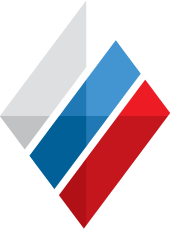  1.Консультационные услуги по вопросам начала ведения собственного дела для физических лиц, планирующих осуществление предпринимательской деятельности Состав услуги:- консультация по вопросам регистрации субъекта предпринимательства; - консультация о применении общероссийского классификатора видов экономической деятельности (ОКВЭД); - консультация по вопросам выбора формы собственности и оптимальной системы налогообложения; - консультации по постановке управленческого учета, по составлению бухгалтерской и налоговой отчетности, по действующим налоговым льготам; - консультация по вопросу формирования и распечатка уведомления с кодами ОК ТЭИ (http://кодыросстата.рф); - консультация о процедуре открытия расчетного счета в финансовой организации; - консультация об оплате государственной пошлины за регистрацию субъекта предпринимательства (оплата пошлины в услугу не включается); - консультация о процедуре изготовления печати (при необходимости); - иные консультации по вопросам начала ведения собственного дела. По результатам полученной консультации потребитель, по своему усмотрению, вправе получить одну из подуслуг: 1) Содействие в регистрации юридического лица (ЮЛ): - содействие в выборе организационно-правовой формы, наименования ЮЛ, размера уставного капитала (если необходимо), состава его учредителей и органов управления; - подбор соответствующих кодов ОКВЭД; - консультация по вопросам лицензирования и сертификации, в соответствии с выбранными ОКВЭД; - подготовка проекта решения о создании ЮЛ и проекта Устава (включает минимальные требования, установленные законодательством); - содействие в заполнении заявления о государственной регистрации ЮЛ (форма № Р11001); - содействие в заполнении соответствующего заявления о переходе на выбранную систему налогообложения. 2) Содействие регистрации физического лица в качестве индивидуального предпринимателя (в том числе главы крестьянского (фермерского) хозяйства): - подбор соответствующих кодов ОКВЭД; - консультация по вопросам лицензирования и сертификации, в соответствии с выбранными ОКВЭД; - содействие в заполнении заявления о государственной регистрации физического лица в качестве индивидуального предпринимателя – (форма № Р21001), или, в случае регистрации главы крестьянского (фермерского) хозяйства) – заявления о государственной регистрации крестьянского (фермерского) хозяйства (КФХ) – (форма № Р21002); - содействие в заполнении соответствующего заявления о переходе на выбранную систему налогообложения. 2.Консультационные услуги по вопросам финансового планирования (бюджетирование, оптимизация налогообложения, бухгалтерский учет, привлечение инвестиций и займов)Состав услуги:- консультации по бюджетированию; - консультации по оптимизации налогообложения; - консультации по организации ведению бухгалтерского учета (постановка, ведение и восстановление), порядок применения Законодательства в рамках бухгалтерского учета, применение ПБУ, оптимизация использования бухгалтерских программ; - консультации по составлению бухгалтерской и налоговой отчетности; - выбор системы налогообложения; - иные консультации, относящиеся к вопросам финансового планирования деятельности СМСП. 3.Консультационные услуги по подбору персонала, по вопросам применения трудового законодательства Российской Федерации (в том числе по оформлению необходимых документов для приема на работу, а также разрешений на право привлечения иностранной рабочей силы)Состав услуги:- консультации по предоставлению информации об основных направлениях современных подходов к подбору и отбору персонала; - консультации по оформлению необходимых документов для приема персонала на работу; - консультации по оформлению разрешений на право привлечения иностранной рабочей силы; - иные консультации, относящиеся к подбору персонала, трудовому законодательству Российской Федерации. Краснодарский край , г.Тихорецк , ул.Красноармейская ,54Тел.8-86196-27165,8-86196-75144, факс 8-86196-71629 ; сот. 8-928-4314467,  8-918-6574023Официальный сайт : www.glavbuhkonsalt.ru